Join us 8:00p.m. Every other Friday at FPELC for “Movies in the Park”Reminders: Sheets and blankets are to go home every Friday and return on the next business day! Please label ALL ITEMS with your child’s first ad last name! Please check your child’s cubby for handouts, flyers and classwork! Do not sent food/ drinks to school! MonTueWedThuFri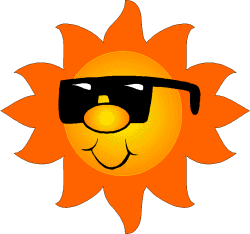 145 World Environment Day 6HBD Mason78World Ocean Day 11121314Flag Day 15Donuts with Dad Outdoor Movie “Sing” 18Picnic Day HBD Madeleine 1920212225Summer Camp  Begins262728 Paul Bunyan Day29Outdoor Movie“Boss Baby” 